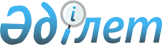 О внесении изменений и дополнений в решение маслихата от 27 декабря 2010 года № 35-2 "О городском бюджете на 2011-2013 годы"
					
			Утративший силу
			
			
		
					Решение Уральского городского маслихата Западно-Казахстанской области от 28 июня 2011 года № 39-2. Зарегистрировано Департаментом юстиции Западно-Казахстанской области 7 июля 2011 года № 7-1-209. Утратило силу - решением Уральского городского маслихата Западно-Казахстанской области от 27 февраля 2012 года № 3-3      Сноска. Утратило силу - решением Уральского городского маслихата Западно-Казахстанской области от 27.02.2012 № 3-3      В соответствии с пунктом 1 статьи 106 и статьей 109 Бюджетного кодекса Республики Казахстан от 4 декабря 2008 года, подпунктом 1) пункта 1 статьи 6 Закона Республики Казахстан от 23 января 2001 года "О местном государственном управлении и самоуправлении в Республике Казахстан", Уральский городской маслихат РЕШИЛ:



      1. Внести в решение Уральского городского маслихата "О городском бюджете на 2011-2013 годы" от 27 декабря 2010 года N 35-2 (зарегистрированное в Реестре государственной регистрации нормативных правовых актов за N 7-1-200, опубликованное 13 января 2011 года, 20 января 2011 года, 27 января 2011 года, 3 февраля 2011 года, 10 февраля 2011 года в газете "Жайық үні" N 2, N 3, N 4, N 5, N 6 и 13 января 2011 года, 20 января 2011 года, 27 января 2011 года, 3 февраля 2011 года, 10 февраля 2011 года в газете "Пульс города" N 2, N 3, N 4, N 5, N 6) следующие изменения и дополнения:



      пункт 1 изложить в следующей редакции:

      "1. Утвердить городской бюджет на 2011-2013 годы согласно приложениям 1, 2 и 3 соответственно, в том числе на 2011 год в следующих объемах:

      1) доходы – 15 485 795 тысяч тенге, в том числе:

      налоговые поступления – 9 380 341 тысяч тенге;

      неналоговые поступления – 73 409 тысяч тенге;

      поступления от продажи основного капитала – 657 284 тысяч тенге;

      поступления трансфертов – 5 374 761 тысяч тенге;

      2) затраты – 16 622 005 тысяч тенге;

      3) чистое бюджетное кредитование – 0 тысяч тенге:

      бюджетные кредиты – 0 тысяч тенге;

      погашение бюджетных кредитов – 0 тысяч тенге;

      4) сальдо по операциям с финансовыми активами – 1 000 000 тысяч тенге:

      приобретение финансовых активов – 1 000 000 тысяч тенге;

      поступления от продажи финансовых активов государства – 0 тысяч тенге;

      5) дефицит (профицит) бюджета – -2 136 210 тысяч тенге;

      6) финансирование дефицита (использование профицита) бюджета – 2 136 210 тысяч тенге:

      поступление займов – 2 320 000 тысяч тенге;

      погашение займов – -420 174 тысяч тенге;

      используемые остатки бюджетных средств – 236 384 тысяч тенге.";



      в пункте 8:

      в абзаце девятом:

      цифры "217 570" заменить цифрами "283 630";

      в абзаце двадцать третьем:

      цифры "10 730" заменить цифрами "18 569";

      в абзаце двадцать пятом:

      цифры "500 000" заменить цифрами "1 000 000";

      в абзаце двадцать седьмом:

      цифры "47 600" заменить цифрами "77 600";

      после слов "на создание центров занятости в рамках Программы занятости 2020 – 10 730 тысяч тенге;" дополнить абзацами следующего содержания:

      "на обеспечение оборудованием, программным обеспечением детей-инвалидов, обучающихся на дому – 19 573 тысяч тенге;

      на строительство детского сада на 290 мест в 5 микрорайоне в городе Уральск Западно-Казахстанской области – 367 993 тысяч тенге;

      на строительство детского сада на 290 мест в 5 микрорайоне в городе Уральск Западно-Казахстанской области – 367 993 тысяч тенге;";

      после слов "на развитие коммунального хозяйства – 47 600 тысяч тенге;" дополнить абзацами следующего содержания:

      "на льготный проезд на общественном транспорте обучающихся и воспитанников организаций образования очной формы обучения – 50 000 тысяч тенге;

      на ремонтно-восстановительные работы жилых домов и объектов коммунальной собственности – 297 897 тысяч тенге;

      на содержание бойцов молодежных трудовых отрядов "Жасыл Ел" – 

7 501 тысяч тенге;

      на завершение строительства 1-этапа физкультурного оздоровительного комплекса в поселке Деркул – 41 834 тысяч тенге.";



      в пункте 8-2:

      цифры "305 382" заменить цифрами "420 174";



      приложение 1 к указанному решению изложить в новой редакции согласно приложению 1 к настоящему решению.



      2. Контроль за исполнением данного решения возложить на постоянную комиссию по экономике, бюджету и финансам.



      3. Данное решение вводится в действие с 1 января 2011 года.      Председатель 39-ой очередной

      сессии Уральского городского

      маслихата                        А. К. Истелюев

      Секретарь Уральского

      городского маслихата             А. К. Истелюев

Приложение 1

к решению Уральского городского маслихата

от 28 июня 2011 года N 39-2Приложение 1

к решению Уральского городского маслихата

от 27 декабря 2010 года N 35-2 Бюджет города Уральска на 2011 годтыс. тенге
					© 2012. РГП на ПХВ «Институт законодательства и правовой информации Республики Казахстан» Министерства юстиции Республики Казахстан
				КатегорияКатегорияКатегорияКатегорияКатегорияКатегорияСуммаКлассКлассКлассКлассКлассСуммаПодклассПодклассПодклассПодклассСуммаСпецификаСпецификаСпецификаСуммаНаименованиеСуммаI. Доходы15 485 7951Налоговые поступления9 380 34101Подоходный налог3 833 0732Индивидуальный подоходный налог3 833 07303Социальный налог3 533 5711Социальный налог3 533 57104Hалоги на собственность1 390 6281Hалоги на имущество761 0463Земельный налог111 7674Hалог на транспортные средства517 4255Единый земельный налог39005Внутренние налоги на товары, работы и услуги383 3212Акцизы149 0553Поступления за использование природных и других ресурсов53 6674Сборы за ведение предпринимательской и профессиональной деятельности155 8745Налог на игорный бизнес24 72507Прочие налоги1171Прочие налоги11708Обязательные платежи, взимаемые за совершение юридически значимых действий и (или) выдачу документов уполномоченными на то государственными органами или должностными лицами239 6311Государственная пошлина239 6312Неналоговые поступления73 40901Доходы от государственной собственности23 4761Поступления части чистого дохода государственных предприятий2154Доходы на доли участия в юридических лицах, находящиеся в государственной собственности05Доходы от аренды имущества, находящегося в государственной собственности23 2619Прочие доходы от государственной собственности002Поступления от реализации товаров (работ, услуг) государственным учреждениям, финансируемыми из государственного бюджета1831Поступления от реализации товаров (работ, услуг) государственным учреждениям, финансируемыми из государственного бюджета18304Штрафы, пеня, санкции, взыскания, налагаемые государственными учреждениями, финансируемыми из государственного бюджета, а также содержащимися и финансируемыми из бюджета (сметы расходов) Национального Банка Республики Казахстан 01Штрафы, пеня, санкции, взыскания, налагаемые государственными учреждениями, финансируемыми из государственного бюджета, а также содержащимися и финансируемыми из бюджета (сметы расходов) Национального Банка Республики Казахстан за исключением поступлений от предприятий нефтяного сектора006Прочие неналоговые поступления49 7501Прочие неналоговые поступления49 7503Поступления от продажи основного капитала657 28401Продажа государственного имущества, закрепленного за государственными учреждениями426 6241Продажа государственного имущества, закрепленного за государственными учреждениями426 62403Продажа земли и нематериальных активов230 6601Продажа земли230 6604Поступления трансфертов 5 374 76102Трансферты из вышестоящих органов государственного управления5 374 7612Трансферты из областного бюджета5 374 761Функциональная группаФункциональная группаФункциональная группаФункциональная группаФункциональная группаФункциональная группаСуммаФункциональная подгруппаФункциональная подгруппаФункциональная подгруппаФункциональная подгруппаФункциональная подгруппаСуммаАдминистратор бюджетных программАдминистратор бюджетных программАдминистратор бюджетных программАдминистратор бюджетных программСуммаПрограммаПрограммаПрограммаСуммаПодпрограммаПодпрограммаСуммаНаименованиеСуммаIІ. Затраты16 622 0051Государственные услуги общего характера227 78301Представительные, исполнительные и другие органы, выполняющие общие функции государственного управления148 520112Аппарат маслихата района (города областного значения)25 014001000Услуги по обеспечению деятельности маслихата района (города областного значения)19 514003000Капитальные расходы государственных органов5 500122Аппарат акима района (города областного значения)79 754001000Услуги по обеспечению деятельности акима района (города областного значения)79 754003000Капитальные расходы государственных органов123Аппарат акима района в городе, города районного значения, поселка, аула (села), аульного (сельского) округа43 752001000Услуги по обеспечению деятельности акима района в городе, города районного значения, поселка, аула (села), аульного (сельского) округа43 752022000Капитальные расходы государственных органов02Финансовая деятельность56 727452Отдел финансов района (города областного значения)56 727001000Услуги по реализации государственной политики в области исполнения бюджета района (города областного значения) и управления коммунальной собственностью района (города областного значения)22 220003000Проведение оценки имущества в целях налогообложения7 350004000Организация работы по выдаче разовых талонов и обеспечение полноты сбора сумм от реализации разовых талонов27 157010000Организация приватизации коммунальной собственности011000Учет, хранение, оценка и реализация имущества, поступившего в коммунальную собственность018000Капитальные расходы государственных органов05Планирование и статистическая деятельность22 536453Отдел экономики и бюджетного планирования района (города областного значения)22 536001000Услуги по реализации государственной политики в области формирования и развития экономической политики, системы государственного планирования и управления района (города областного значения)22 170004000Капитальные расходы государственных органов3662Оборона40 75601Военные нужды32 065122Аппарат акима района (города областного значения)32 065005000Мероприятия в рамках исполнения всеобщей воинской обязанности32 06502Организация работы по чрезвычайным ситуациям8 691122Аппарат акима района (города областного значения)8 691006000Предупреждение и ликвидация чрезвычайных ситуаций маштаба района (города областного значения)8 351007000Мероприятия по профилактике и тушению степных пожаров районного (городского) масштаба, а также пожаров в населенных пунктах, в которых не созданы органы государственной противопожарной службы3403Общественный порядок, безопасность, правовая, судебная, уголовно-исполнительная деятельность47 51301Правоохранительная деятельность47 513458Отдел жилищно-коммунального хозяйства, пассажирского транспорта и автомобильных дорог района (города областного значения)47 513021000Обеспечение безопасности дорожного движения в населенных пунктах47 5134Образование7 216 48101Дошкольное воспитание и обучение1 459 915464Отдел образования района (города областного значения)1 459 915009000Обеспечение деятельности организаций дошкольного воспитания и обучения1 398 348021Увеличение размера доплаты за квалификационную категорию учителям школ и воспитателям дошкольных организаций образования61 56702Начальное, основное среднее и общее среднее образование4 666 574464Отдел образования района (города областного значения)4 666 574003000Общеобразовательное обучение4 308 605006000Дополнительное образование для детей357 969010000Внедрение новых технологий обучения в государственной системе образования за счет целевых трансфертов из республиканского бюджета09Прочие услуги в области образования1 089 992464Отдел образования района (города областного значения)201 067001000Услуги по реализации государственной политики на местном уровне в области образования25 993004000Информатизация системы образования в государственных учреждениях образования района (города областного значения)005000Приобретение и доставка учебников, учебно-методических комплексов для государственных учреждений образования района (города областного значения)66 047007000Проведение школьных олимпиад, внешкольных мероприятий и конкурсов районного (городского) масштаба1 506011Капитальный, текущий ремонт объектов образования в рамках реализации стратегии региональной занятости и переподготовки кадров0012000Капитальные расходы государственных органов015Ежемесячные выплаты денежных средств опекунам (попечителям) на содержание ребенка сироты (детей-сирот), и ребенка (детей), оставшегося без попечения родителей87 948020Обеспечение оборудованием, программным обеспечением детей-инвалидов, обучающихся на дому19 573467Отдел строительства района (города областного значения)888 925037Строительство и реконструкция объектов образования888 9256Социальная помощь и социальное обеспечение1 112 83002Социальная помощь1 057 388451Отдел занятости и социальных программ района (города областного значения)906 904002Программа занятости137 359005Государственная адресная социальная помощь10 611006000Жилищная помощь65 666007000Социальная помощь отдельным категориям нуждающихся граждан по решениям местных представительных органов432 717008Социальная поддержка военнослужащих внутренних войск и срочной службы8 736010000Материальное обеспечение детей-инвалидов, воспитывающихся и обучающихся на дому11 323013Социальная адаптация лиц, не имеющих определенного местожительства26 506014Оказание социальной помощи нуждающимся гражданам на дому95 689016Государственные пособия на детей до 18 лет42 971017000Обеспечение нуждающихся инвалидов обязательными гигиеническими средствами и предоставление услуг специалистами жестового языка, индивидуальными помощниками в соответствии с индивидуальной программой реабилитации инвалида56 757023Обеспечение деятельности центров занятости18 569464Отдел образования района (города областного значения)150 484008000Социальная поддержка обучающихся и воспитанников организаций образования очной формы обучения в виде льготного проезда на общественном транспорте (кроме такси) по решению местных представительных органов150 48409Прочие услуги в области социальной помощи и социального обеспечения55 442451Отдел занятости и социальных программ района (города областного значения)55 442001000Услуги по реализации государственной политики на местном уровне в области обеспечения занятости и реализации социальных программ для населения53 518011000Оплата услуг по зачислению, выплате и доставке пособий и других социальных выплат1 924021000Капитальные расходы государственных органов7Жилищно-коммунальное хозяйство5 830 69701Жилищное хозяйство3 482 419458Отдел жилищно-коммунального хозяйства, пассажирского транспорта и автомобильных дорог района (города областного значения)6 722002000Изъятие, в том числе путем выкупа земельных участков для государственных надобностей и связанное с этим отчуждение недвижимого имущества003000Организация сохранения государственного жилищного фонда4 754004Обеспечение жильем отдельных категорий граждан0005000Снос аварийного и ветхого жилья700031000Изготовление технических паспортов на объекты кондоминиумов1 268467Отдел строительства района (города областного значения)3 475 697003Строительство и (или) приобретение жилья государственного коммунального жилищного фонда284 412004Развитие, обустройство и (или) приобретение инженерно-коммуникационной инфраструктуры870 950019Строительство жилья2 320 335020Приобретение жилья002Коммунальное хозяйство968 336458Отдел жилищно-коммунального хозяйства, пассажирского транспорта и автомобильных дорог района (города областного значения)720 647012000Функционирование системы водоснабжения и водоотведения028Развитие коммунального хозяйства334 156029Развитие системы водоснабжения386 491030Ремонт инженерно-коммуникационной инфраструктуры и благоустройство населенных пунктов в рамках реализации стратегии региональной занятости и переподготовки кадров0032Развитие инженерно-коммуникационной инфраструктуры и благоустройство населенных пунктов в рамках реализации стратегии региональной занятости и переподготовки кадров0467Отдел строительства района (города областного значения) 247 689005Развитие коммунального хозяйства214 079006Развитие системы водоснабжения33 610031Развитие инженерно-коммуникационной инфраструктуры и благоустройство населенных пунктов в рамках реализации стратегии региональной занятости и переподготовки кадров003Благоустройство населенных пунктов1 379 942458Отдел жилищно-коммунального хозяйства, пассажирского транспорта и автомобильных дорог района (города областного значения)1 235 885015000Освещение улиц в населенных пунктах157 420016000Обеспечение санитарии населенных пунктов753 970017000Содержание мест захоронений и захоронение безродных3 229018000Благоустройство и озеленение населенных пунктов321 266467Отдел строительства района (города областного значения) 144 057007Развитие благоустройства городов и населенных пунктов144 0578Культура, спорт, туризм и информационное пространство657 06901Деятельность в области культуры329 917455Отдел культуры и развития языков района (города областного значения)329 717003000Поддержка культурно-досуговой работы327 717009000Обеспечение сохранности историко-культурного наследия и доступа к ним2 000467Отдел строительства района (города областного значения) 200011Развитие объектов культуры20002Спорт171 527465Отдел физической культуры и спорта района (города областного значения)59 386005000Развитие массового спорта и национальных видов спорта 25 054006000Проведение спортивных соревнований на районном (города областного значения ) уровне19 204007000Подготовка и участие членов сборных команд района (города областного значения) по различным видам спорта на областных спортивных соревнованиях15 128467Отдел строительства района (города областного значения) 112 141008Развитие объектов спорта и туризма112 14103Информационное пространство114 279455Отдел культуры и развития языков района (города областного значения)81 766006000Функционирование районных (городских) библиотек79 673007000Развитие государственного языка и других языков народа Казахстана2 093456Отдел внутренней политики района (города областного значения)32 513002000Услуги по проведению государственной информационной политики через газеты и журналы17 200005000Услуги по проведению государственной информационной политики через телерадиовещание15 31309Прочие услуги по организации культуры, спорта, туризма и информационного пространства41 346455Отдел культуры и развития языков района (города областного значения)9 453001000Услуги по реализации государственной политики на местном уровне в области развития языков и культуры9 453004Капитальный, текущий ремонт объектов культуры в рамках реализации стратегии региональной занятости и переподготовки кадров0010000Капитальные расходы государственных органов456Отдел внутренней политики района (города областного значения)26 629001000Услуги по реализации государственной политики на местном уровне в области информации, укрепления государственности и формирования социального оптимизма граждан21 404003000Реализация региональных программ в сфере молодежной политики5 225006000Капитальные расходы государственных органов465Отдел физической культуры и спорта района (города областного значения)5 264001000Услуги по реализации государственной политики на местном уровне в сфере физической культуры и спорта5 264004000Капитальные расходы государственных органов9Топливно-энергетический комплекс и недропользование816 19109Прочие услуги в области топливно-энергетического комплекса и недропользования816 191458Отдел жилищно-коммунального хозяйства, пассажирского транспорта и автомобильных дорог района (города областного значения)16 191019Развитие теплоэнергетической системы16 191467Отдел строительства района (города областного значения) 800 000009Развитие теплоэнергетической системы800 00010Сельское, водное, лесное, рыбное хозяйство, особоохраняемые природные территории, охрана окружающей среды и животного мира, земельные отношения51 65701Сельское хозяйство33 267462Отдел сельского хозяйства района (города областного значения)6 102001000Услуги по реализации государственной политики на местном уровне в сфере сельского хозяйства6 102006000Капитальные расходы государственных органов0473Отдел ветеринарии района (города областного значения)26 765001000Услуги по реализации государственной политики на местном уровне в сфере ветеринарии6 825003000Капитальные расходы государственных органов005000Обеспечение функционирования скотомогильников (биотермических ям)2 720006000Организация санитарного убоя больных животных007000Организация отлова и уничтожения бродячих собак и кошек17 000008000Возмещение владельцам стоимости изымаемых и уничтожаемых больных животных, продуктов и сырья животного происхождения010Проведение мероприятий по идентификации сельскохозяйственных животных220467Отдел строительства района (города областного значения) 400010000Развитие объектов сельского хозяйства40002Водное хозяйство0467Отдел строительства района (города областного значения) 0012Развитие объектов водного хозяйства006Земельные отношения15 220463Отдел земельных отношений района (города областного значения)15 220001000Услуги по реализации государственной политики в области регулирования земельных отношений на территории района (города областного значения)15 115002000Работы по переводу сельскохозяйственных угодий из одного вида в другой004000Организация работ по зонированию земель006000Землеустройство, проводимое при установлении границ городов районного значения, районов в городе, поселков, аулов (сел), аульных (сельских) округов007000Капитальные расходы государственных органов10509Прочие услуги в области сельского, водного, лесного, рыбного хозяйства, охраны окружающей среды и земельных отношений3 170462Отдел сельского хозяйства района (города областного значения)0009000Проведение противоэпизоотических мероприятий473Отдел ветеринарии района (города областного значения)3 170011000Проведение противоэпизоотических мероприятий3 17011Промышленность, архитектурная, градостроительная и строительная деятельность40 42302Архитектурная, градостроительная и строительная деятельность40 423467Отдел строительства района (города областного значения) 18 574001000Услуги по реализации государственной политики на местном уровне в области строительства18 574017000Капитальные расходы государственных органов468Отдел архитектуры и градостроительства района (города областного значения) 21 849001000Услуги по реализации государственной политики в области архитектуры и градостроительства на местном уровне11 149002000Создание информационных систем10 700003000Разработка схем градостроительного развития территории района и генеральных планов населенных пунктов004000Капитальные расходы государственных органов12Транспорт и коммуникации280 27801Автомобильный транспорт273 570458Отдел жилищно-коммунального хозяйства, пассажирского транспорта и автомобильных дорог района (города областного значения)273 570022Развитие транспортной инфраструктуры36 010023Обеспечение функционирования автомобильных дорог237 56009Прочие услуги в сфере транспорта и коммуникаций6 708458Отдел жилищно-коммунального хозяйства, пассажирского транспорта и автомобильных дорог района (города областного значения)6 708008Ремонт и содержание автомобильных дорог районного значения, улиц городов и населенных пунктов в рамках реализации стратегии региональной занятости и переподготовки кадров0009Строительство и реконструкция автомобильных дорог районного значения, улиц городов и населенных пунктов в рамках реализации стратегии региональной занятости и переподготовки кадров0024000Организация внутрипоселковых (внутригородских) внутрирайонных общественных пассажирских перевозок6 70813Прочие241 86803Поддержка предпринимательской деятельности и защита конкуренции9 053469Отдел предпринимательства района (города областного значения)9 053001000Услуги по реализации государственной политики на местном уровне в области развития предпринимательства и промышленности6 545003000Поддержка предпринимательской деятельности 2 508004000Капитальные расходы государственных органов09Прочие232 815451Отдел занятости и социальных программ района (города областного значения)53 664022Поддержка частного предпринимательства в рамках программы «Дорожная карта бизнеса - 2020»53 664452Отдел финансов района (города областного значения)100 014012Резерв местного исполнительного органа района (города областного значения) 100 014453Отдел экономики и бюджетного планирования района (города областного значения)0007000Расходы на новые инициативы458Отдел жилищно-коммунального хозяйства, пассажирского транспорта и автомобильных дорог района (города областного значения)79 137001000Услуги по реализации государственной политики на местном уровне в области жилищно-коммунального хозяйства, пассажирского транспорта и автомобильных дорог53 676013000Капитальные расходы государственных органов25 46114Обслуживание долга001Обслуживание долга0452Отдел финансов района (города областного значения)0005Обслуживание долга местных исполнительных органов015Трансферты58 45901Трансферты58 459452Отдел финансов района (города областного значения)58 459006000Возврат неиспользованных (недоиспользованных) целевых трансфертов58 459007000Бюджетные изъятия016000Возврат, использованных не по целевому назначению целевых трансфертов020000Целевые текущие трансферты в вышестоящие бюджеты в связи с изменением фонда оплаты труда в бюджетной сфере024000Целевые текущие трансферты в вышестоящие бюджеты в связи с передачей функций государственных органов из нижестоящего уровня государственного управления в вышестоящийIII. ЧИСТОЕ БЮДЖЕТНОЕ КРЕДИТОВАНИЕ0IV. САЛЬДО ПО ОПЕРАЦИЯМ С ФИНАНСОВЫМИ АКТИВАМИ1 000 000Приобретение финансовых активов1 000 00013Прочие1 000 00009Прочие1 000 000452Отдел финансов района (города областного значения)1 000 000014000Формирование или увеличение уставного капитала юридических лиц1 000 000КатегорияКатегорияКатегорияКатегорияКатегорияКатегорияСуммаКлассКлассКлассКлассКлассСуммаПодклассПодклассПодклассПодклассСуммаСпецификаСпецификаСпецификаСуммаНаименованиеСумма6Поступления от продажи финансовых активов государства001Поступления от продажи финансовых активов государства01Поступления от продажи финансовых активов внутри страны002Поступления от продажи доли участия, ценных бумаг юридических лиц, находящихся в коммунальной собственности05Поступления от продажи коммунальных государственных учреждений и государственных предприятий в виде имущественного комплекса, иного государственного имущества, находящегося в оперативном управлении или хозяйственном ведении коммунальных государственных предприятийV. ДЕФИЦИТ (ПРОФИЦИТ) БЮДЖЕТА-2 136 210VI. ФИНАНСИРОВАНИЕ ДЕФИЦИТА (ИСПОЛЬЗОВАНИЕ ПРОФИЦИТА) БЮДЖЕТА2 136 210